國際化學奧林匹亞競賽歷年獲獎情形：本次代表我國參賽的4名高中學生獲獎情形及個別介紹如下：年主辦國參賽國家數屆次獲獎情形國際排名1992美國33241金1銀1銅61993義大利38252金2銀11994挪威41263銀1銅81995大陸42273銀1銅131996俄羅斯45281金2銀1銅71997加拿大48292金1銀1銅11998澳大利亞47301金2銀1銅81999泰國51312金1銀1銅52000丹麥52322金2銀32001印度54334銀92002荷蘭57342金2銀32003希臘59351金2銀1銅102004德國61361金2銀1銅72005中華民國59372金2銀52006韓國68383金1銀22007俄羅斯68392金2銀32008匈牙利69402金1銀1銅52009英國67414金12010日本68422金2銀42011土耳其70433銀1銅82012美國72443金1銀22013俄羅斯73453金1銀12014越南75462金2銀22015亞塞拜然75474金12016喬治亞67483金1銀22017泰國76494金12018斯洛伐克捷克76501金3銀102019法國80512金2銀52020土耳其60522金2銀5學生姓名就讀學校年級獎牌個人排名張恆睿高雄市立高雄高級中學三金牌16黃士朋臺中市立臺中第一高級中等學校二金牌21陳孟甫國立臺南第一高級中學三銀牌27吳建沂臺中市立臺中第一高級中等學校二銀牌36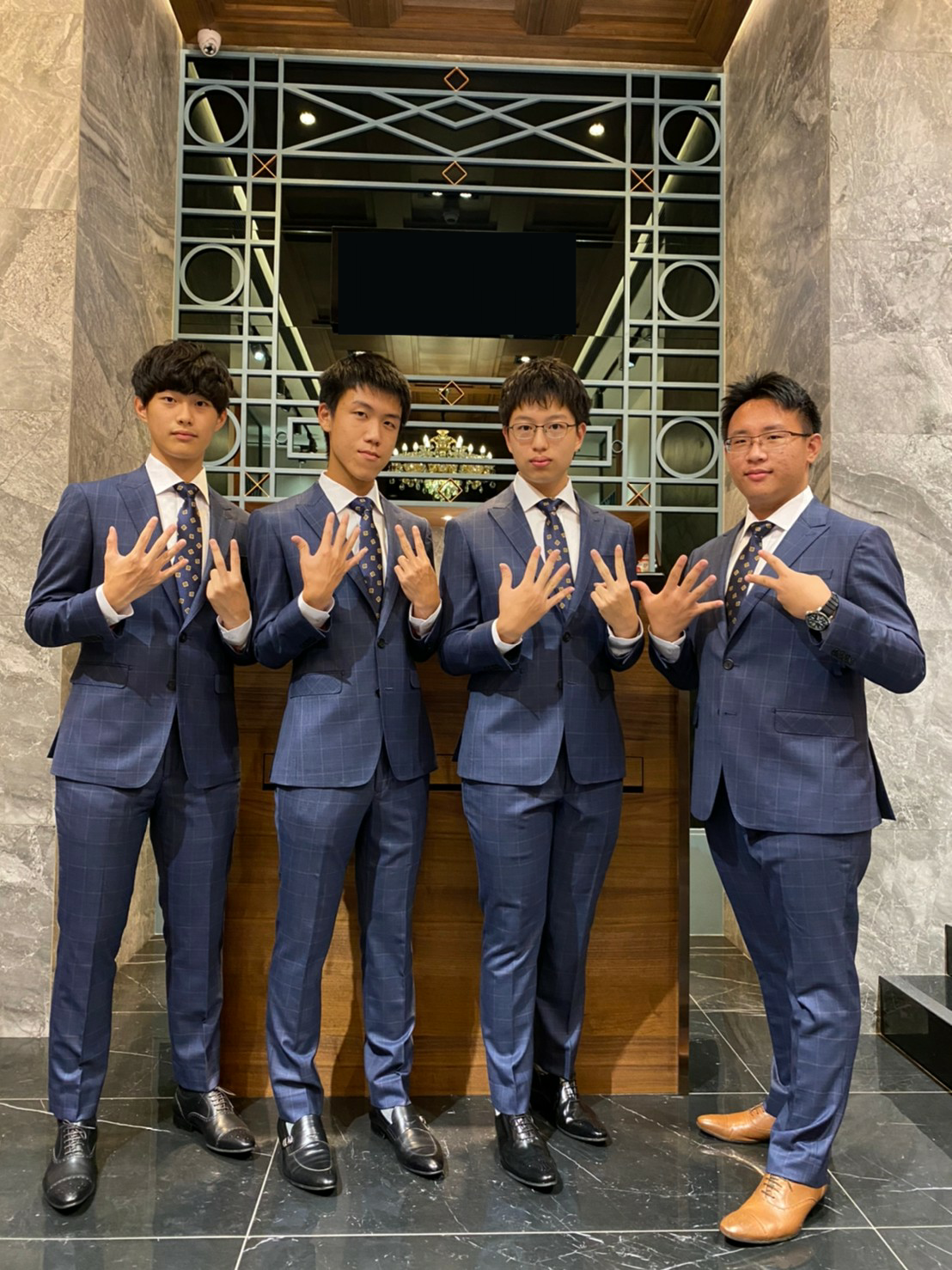 2020年第52屆國際化學奧林匹亞競賽我國參賽選手，左起為張恆睿、黃士朋、吳建沂、陳孟甫。